СОСТАВ ПРОЕКТАI. Текстовые материалыII. Графические материалыОГЛАВЛЕНИЕВведение	1. сведения об утвержденных документах стратегического планирования, указанных в  настоящего Кодекса, о национальных проектах, об инвестиционных программах субъектов естественных монополий, организаций коммунального комплекса, о решениях органов местного самоуправления, иных главных распорядителей средств соответствующих бюджетов, предусматривающих создание объектов местного значения	2. Обоснование выбранного варианта размещения объектов местного значения поселения	2.1. Анализ использования территорий поселения	2.1.1. Положение сельского поселения «Деревня Мелихово» в системе расселения муниципального района «Ульяновского района» Калужской области	2.1.2. Объекты культурного наследия	3. Оценка возможного влияния планируемых для размещения объектов местного значения поселения	4. Сведения о видах, назначении и наименованиях планируемых для размещения на территориях поселения объектов федерального значения, объектов регионального значения, утвержденныХ документами территориального планирования Российской Федерации, документами территориального планирования субъекта Российской Федерации	5. Сведения о видах, назначении и наименованиях планируемых для размещения на территориях поселения объектов местного значения муниципального района, утвержденных документом территориального планирования муниципального района	6. Перечень и характеристика основных факторов риска возникновения чрезвычайных ситуаций природного и техногенного характера	6.1.Основные факторы риска возникновения чрезвычайных ситуаций природного характера	6.2. Опасность возникновения природных катаклизмов	6.3. Нормативные требования пожарной безопасности при градостроительной деятельности6.4. Анализ планировочной структуры поселения на соответствие требованиям противопожарной безопасности	6.5. Выводы	7. Перечень земельных участков, которые включаются в границы населенных пунктов, входящих в состав поселения с указанием категорий земель, к которым планируется отнести эти земельные участки, и целей их планируемого использования	8. СВЕДЕНИЯ ОБ УТВЕРЖДЕННЫХ ПРЕДМЕТАХ ОХРАНЫ И ГРАНИЦАХ ТЕРРИТОРИЙ ИСТОРИЧЕСКИХ ПОСЕЛЕНИЙ ФЕДЕРАЛЬНОГО ЗНАЧЕНИЯ И ИСТОРИЧЕСКИХ ПОСЕЛЕНИЙ РЕГИОНАЛЬНОГО ЗНАЧЕНИЯ………………………………………………ведениеВ соответствии с градостроительным законодательством Генеральный план сельского поселения «Деревня Мелихово» муниципального района «Ульяновский район» Калужской области является документом территориального планирования муниципального образования. Генеральным планом определено, исходя из совокупности социальных, экономических, экологических и иных факторов, назначение территорий сельского поселения «Деревня Мелихово» в целях обеспечения их устойчивого развития, развития инженерной, транспортной и социальной инфраструктур, обеспечения учета интересов граждан и их объединений, Российской Федерации, Калужской области, муниципальных образований.Генеральный план разработан в соответствии с Конституцией Российской Федерации, Градостроительным кодексом Российской Федерации, Земельным кодексом Российской Федерации, Федеральным законом «Об общих принципах организации местного самоуправления в Российской Федерации», иными федеральными законами и нормативными правовыми актами Российской Федерации, законами и иными нормативными правовыми актами Калужской области, уставом сельского поселения «Деревня Мелихово».Генеральный план разработан ООО «ОКА» по заказу Администрации сельского поселения «Деревня Мелихово» в соответствии с муниципальным контрактом № 1 от 22 марта 2021 года.Состав, порядок подготовки документа территориального планирования определен Градостроительным кодексом РФ от 29.12.2004 г. № 190-ФЗ и иными нормативными правовыми актами.Этапы реализации проекта:исходный срок – 2021 г.;1 очередь – до 2031 г.;расчетный срок – 2041 г.Нормативная база:В результате системного анализа требований действующего законодательства и нормативных документов установлено, что проект генерального плана должен осуществляться с соблюдением требований следующих документов:1. Законы Российской Федерации и Калужской области:Градостроительный кодекс Российской Федерации от 29.12.2004 № 190-ФЗ;Земельный кодекс Российской Федерации от 25.10.2001 № 136-ФЗ;Водный кодекс Российской Федерации от 03.06.2006 № 74-ФЗ;Лесной кодекс Российской Федерации от 04.12.2006 № 200-ФЗ;Воздушный кодекс Российской Федерации от 19.03.1997 № 60-ФЗ;Федеральный закон от 06.10.2003 № 131-ФЗ «Об общих принципах организации местного самоуправления в Российской Федерации»;Федеральный закон от 28.06.2014 № 172-ФЗ «О стратегическом планировании в Российской Федерации»;Федеральный закон от 29.12.2014 № 473-ФЗ «О территориях опережающего социально-экономического развития в Российской Федерации»;Федеральный закон от 25.06.2002 № 73-ФЗ «Об объектах культурного наследия (памятниках истории и культуры) народов Российской Федерации»;Федеральный закон от 14.03.1995 № 33-ФЗ «Об особо охраняемых природных территориях»;Федеральный закон от 08.11.2007 № 257-ФЗ «Об автомобильных дорогах и о дорожной деятельности в Российской Федерации и о внесении изменений в отдельные законодательные акты Российской Федерации»;Приказ Минрегиона РФ от 26.05.2011 № 244 «Об утверждении Методических рекомендаций по разработке проектов генеральных планов поселений и городских округов»;Приказ Минэкономразвития России от 21.07.2016 № 460 «Об утверждении порядка согласования проектов документов территориального планирования муниципальных образований, состава и порядка работы согласительной комиссии при согласовании проектов документов территориального планирования»Приказ Минэкономразвития РФ от 09.01.2018 № 10 «Об утверждении требований к описанию и отображению в документах территориального планирования объектов федерального значения, объектов регионального значения, объектов местного значения»;СП 165.1325800.2014. Свод правил. Инженерно-технические мероприятия по гражданской обороне. Актуализированная редакция СНиП 2.01.51-90;Постановлением правительства РФ от 24.03.2007г. № 178 «Об утверждении Положения о согласовании проектов схем территориального планирования субъектов Российской Федерации и проектов документов территориального планирования муниципальных образований»;Постановлением Правительства Калужской области от 07.03.2008 N 92 (ред. от 02.04.2018 №197) "Об утверждении Положения о порядке рассмотрения проектов документов территориального планирования и подготовки заключений на них".Графические материалы разработаны с использованием ГИС «MapInfo».При подготовке данного проекта использовано исключительно лицензионное программное обеспечение, являющееся собственностью ООО «ОКА».Список принятых сокращений:СТП		схема территориального планированияФАП		фельдшерско-акушерский пунктСДК		сельский дом культурыс.		селод.		деревня1. сведения об утвержденных документах стратегического планирования, указанных в части 5.2 статьи 9 настоящего Кодекса, о национальных проектах, об инвестиционных программах субъектов естественных монополий, организаций коммунального комплекса, о решениях органов местного самоуправления, иных главных распорядителей средств соответствующих бюджетов, предусматривающих создание объектов местного значенияКомплексное социально-экономическое развитие сельского поселения «Деревня Мелихово» осуществляется с учетом программ развития, принятых на федеральном, региональном и муниципальном уровне.Государственная программа – это система мероприятий (взаимоувязанных по задачам, срокам осуществления и ресурсам) и инструментов государственной политики, обеспечивающих в рамках реализации ключевых государственных функций достижение приоритетов и целей государственной политики в сфере социально-экономического развития и безопасности.Таблица 1Перечень государственных и ведомственных целевых программ Калужской области, предусмотренных к финансированию из областного бюджетаТаблица 2Перечень госпрограмм Российской Федерации предусмотренных к финансированию из государственного бюджета2. Обоснование выбранного варианта размещения объектов местного значения поселения2.1. Анализ использования территорий поселения2.1.1. Положение сельского поселения «Деревня Мелихово» в системе расселения муниципального района «Ульяновский район» Калужской областиСельское поселение «Деревня Мелихово» находится в Российской Федерации, Калужской области, в муниципальном районе «Ульяновский район».Сельское поселение «Деревня Мелихово» располагается на юге Ульяновского района Калужской области и граничит: На севере с СП «Село Ульяново»;На северо-востоке с СП «Село Заречье»;На востоке с СП «Село Поздняково»;На востоке, юго-востоке и юге с Орловской областью;На юго-западе с Хвастовичским районом Калужской области;На западе с СП «Село Дудоровский».Территория – 30.0 тыс. га или 18.3% от площади Ульяновского района.Население сельского поселения составляет 461 чел. на 01.01. 2020 г. или 6,5% от общей численности Ульяновского района.В состав сельского поселения «Деревня Мелихово» входит 21 населенный пункт: дер. Мелихово, дер. Горицы, дер. Городничев, село Дубенка, дер. Нагая, село Сопово, дер. Шваново, дер. Ягодное, село Крапивна, село Веснины, дер. Косовка, дер. Красногорье, дер. Любовка, дер. Ржевка, дер. Чухлово, село Афанасово, дер. Александровка, дер. Грабково, дер. Минин, дер. Петуховка, дер. Федоровка.Центром сельского поселения является д. Мелихово, где проживает около 44% всего населения муниципального образования.Расстояние от центра поселения до районного центра (с. Ульяново) – 22 км, до регионального центра (г. Калуга) – 140 км.КлиматКлимат сельского поселения умеренно континентальный. Характеризуется теплым летом, умеренно холодной с устойчивым снежным покровом зимой и хорошо выраженными, но менее длительными переходными периодами – весной и осенью. В конце лета – начале осени, нередко во второй половине зимы и весной, преобладает западный тип атмосферной циркуляции, сопровождающийся активной циклонической деятельностью, значительными осадками, положительными аномалиями температуры воздуха зимой и отрицательным летом. С октября по май в результате воздействия сибирского максимума западная циркуляция нередко сменяется восточной, что сопровождается малооблачной погодой, большими отрицательными аномалиями температуры воздуха зимой и положительными летом.Температура воздуха в среднем за год положительная +4,0…+4,6°С. В годовом ходе с ноября по март отмечается отрицательная средняя месячная температура, с апреля по октябрь - положительная. Самый холодный месяц года - январь, со средней температурой воздуха -8,9°C. Самый теплый месяц года – июль, со средней температурой воздуха +17,8°С. Весной и осенью характерны заморозки. Продолжительность безморозного периода колеблется в пределах от 99 до 183 суток, в среднем - 149 суток. В зависимости от характера зим, их снежности и температурного режима изменяется глубина промерзания почвы, которая колеблется в отдельные зимы от 25 до 100 см, в среднем составляя 64 см. Многолетняя средняя продолжительность промерзания почвы составляет 150-180 дней.Для поселения характерно избыточное количество влаги. На рассматриваемой территории в среднем выпадает чуть более 650 мм осадков в год. Число дней с относительной влажностью воздуха 80% и более за год составляет 125-133. Две трети осадков выпадает в теплый период года (апрель - октябрь) в виде дождя, одна треть - зимой в виде снега. Снег начинает выпадать в конце октября - начале ноября, устойчивый снежный покров формируется в конце ноября. Мощность снежного покрова достигает в среднем 20-30 см. Период с устойчивым снежным покровом колеблется от 130 до 145 дней. Средняя годовая скорость ветра на территории составляет 3,6 м/с. Самые ветреные месяца со средней скоростью ветра более 4,0 м/с– это период с ноября по март включительно. Наименьшие скорости ветра отмечаются в августе.  Максимальные скорости ветра в зимний период фиксируются при ветрах южных и юго-западных направлений (4,9-5 м/сек), в летний период – при ветрах северо-западного и западного направления (3,3-3,8 м/сек). РельефЛандшафтно-геоморфологические особенностиВ зависимости от степени расчлененности, геологического строения, литологического состава коренных и четвертичных отложений, рельефа местности выделено десять типов ландшафтов.Плоская моренно-зандровая слаборасчлененная равнина. Этот тип местности занимает водораздельные пространства рек Жиздры, Рессеты, Вытебети и Черебети. Абсолютные отметки поверхности 210-240 м. Мощность четвертичных отложений составляет 10-25 м и представлены суглинками моренными лессовидными, покровными и озерно-болотными глинами. Коренные породы относятся к альб-сеноманским барремским и валанжинским песчано-глинистым образованиям нижнего мела. На выполненных участках наблюдается легкая заболоченность. Почвы дерново-слабоподзолистые на суглинистой основе.Плоско-волнистая, плоско-наклонная эрозионно-зандровая равнина. Этот тип местности был образован водноледниковыми потоками времен таяния московского ледника. По рекам Жиздра, Рессета и Вытебеть воды перетекали на юг в бассейн р. Днепр, верхний уровень вод достигал отметок 200-205 м. Четвертичные отложения в пределах данного ландшафта представлены разнообразными песчаными образованиями с включением мелкого гравия в основном кремневого состава. Мощность этих образований сильно варьирует от 2-3 м до 15-20 м. Коренные породы представлены в основном отложениями нижнего карбона. Почвы дерново-подзолистые смытые и намытые на песчано-глинистой основе.Плоская эрозионная слаборасчлененная равнина. Под маломощными отложениями тонкозернистых песков, супесей и пылеватых суглинков залегают коренные породы: известняки упинского горизонта нижнего карбона и песчано-глинистые образования нижнего мелаюры. Плоские поверхности из-за слабого поверхностного стока вод значительно заболочены. Почвы дерново-среднеподзолистые, глееватые.Увалистая эрозионно-зандровая сильнорасчлененная равнина. На эрозионной поверхности коренных пород залегают маломощные песчано-суглинистые отложения времен таяния днепровского (донского) ледника. Коренные породы представлены: известняками упинского горизонта, глинами бат-келловейского времени нижней Юры и песчано-глинистыми комплексами баррем-валанжина мелового периода. Почвы дерново-среднеподзолистые на песчаной основе. В пределах данной местности наблюдается значительная эрозия поверхностного слоя, промоины, мелкие овражки.Выпуклая пологонаклоненная средне-сильнорасчлененная эрозионная равнина. Этот тип местности развит на перегибах рельефа в местах перехода от водораздельных пространств к речным долинам. Состав пород как четвертичных, так и коренных очень разнообразный и зависит от конкретных геологических условий. Местам и значительно развита линейная эрозия, особенно в местах антропогенного влияния (проселочные дороги, не правильная распашка полей и прочее). Почвы дерново-подзолистые смытые и намытые.Плоскохолмистая эрозионная слаборасчлененная равнина. Четвертичные отложения в основном состоят из глинистых песков и песчаных суглинков общей мощностью не более 10 м. Коренные породы представлены песчаными глинами валанжина нижнего мела, песчано-глинистой толщей бобриковского горизонта нижнего карбона. Почвы дерново-слабо-среднеподзолистые на песчано-суглинистой основе. Плосковолнистая эрозионная среднерасчлененная равнина. Четвертичные образования включают суглинки покровные, моренные, водноледниковые с общей мощностью не более 15 м. Коренные породы представлены песчано-глинистой толщей бобриковского горизонта, глинами юрского времени и неокомского надъяруса нижнего мела. Почвы в основном дерново-слабоподзолистые на суглинистой основе.Полого-покатые склоны приречных долин и их вершин. Четвертичные отложения аналогичны породам прилегающих ландшафтов, но только меньшей мощности и более расчлененные и с проявлениями линейной эрозии. Почвы намытые и смытые различного состава.Плоская аллювиальная равнина первой надпойменной террасы. Сложена аллювиальными песками с прослоями галечника и илистых отложений. Местами, заболочена в период паводков подтопляется. Почвы луговые на песчаной основе.Плоская, со староречьями, болотами, русловыми валами. Четвертичные образования состоят из разнообразных по гран составу песков, аллювиальных суглинков, торгов, залежей моренного дуба. Почвы луговые песчаные. Зона постоянного подтопления и паводкового затопления.  Инженерно-геологическое районированиеВ соответствии с инженерно-геологическими условиями выделены территории с различными условиями строительного освоения территории:Условия строительства в основном простые;Условия строительства в основном простые, но в местах высокого стояния грунтовых вод сложные;Условия строительства средние, необходим поверхностный дренаж от ливневых и паводковых вод. При строительстве крупных технических сооружений необходимо проведение детальных инженерно-геологических исследований;Условия строительства в целом простые, но необходимо учитывать крутизну склонов и проводить опережающие работы по отводу дождевых и паводковых вод во избежание возникновения оползневых процессов;Условия строительства, в основном, потенциально неблагоприятные, несущие свойства пород лимитируются подстилающими породами и глубиной залегания грунтовых вод;Непригодные для строительства.Водные ресурсыВодные ресурсы СП «Деревня Мелихово» представлены поверхностными и подземными водами. Основным источником поверхностных вод являются реки Вытебеть, Черебеть, Дубенка, Дубровня, Серебрянка, Любежь и Ситникова. Подземные воды являются наиболее предпочтительным источником питьевого водоснабжения.Минерально-сырьевые ресурсыНа территории сельского поселения «Деревня Мелихово» присутствуют следующие месторождения полезных ископаемых:- Горицкое месторождение ПГС;- Крапивненское месторождение строительных песков;- Участок «Красногорье» (месторождение строительных песков);- Красногорское месторождение глины и суглинков легкоплавких.Лесные ресурсыЛеса располагаются на землях лесного фонда и землях иных категорий. Использование, охрана, защита, воспроизводство лесов осуществляются в соответствии с целевым назначением земель, на которых эти леса располагаются. Границы земель лесного фонда и границы земель иных категорий, на которых располагаются леса, определяются в соответствии с земельным законодательством, лесным законодательством и законодательством о градостроительной деятельности.Побочными видами использования лесов поселения могут быть сенокошение, сбор ягод и грибов, заготовка и сбор не древесных лесных ресурсов, рекреационное использование, охота, разработка полезных ископаемых.Леса поселения имеют рекреационное значение для жителей поселения, района и Калужской области.2.1.2. Объекты культурного наследияТаблица 3 Объекты культурного наследия, расположенные на территории СП «Деревня Мелихово»Градостроительная деятельность основывается на принципах соблюдения требований по сохранению объектов культурного наследия и особо охраняемых природных территорий.2.1.3 Особо охраняемые природные территорииВ соответствии с Земельным кодексом Российской Федерации к землям природоохранного назначения относятся земли, занятые защитными лесами, предусмотренными лесным законодательством (за исключением защитных лесов, расположенных на землях лесного фонда, землях особо охраняемых территорий) и иные земли, выполняющие природоохранные функции. В пределах земель природоохранного назначения вводится особый правовой режим использования земель, ограничивающий или запрещающий виды деятельности, которые несовместимы с основным назначением этих земель. Территориальная охрана природы регламентируется Федеральным законом «Об особо охраняемых природных территориях» от 14.03.1995 №33-ФЗ (ред. от 28.12.2013 № 406-ФЗ), Закон Калужской области от 28.02.2011 г. № 121-ОЗ. «О регулировании отдельных правоотношений, связанных с охраной окружающей среды, на территории Калужской области» (принят постановлением Законодательного Собрания Калужской области от 17.02.2011 №241), Земельным кодексом РФ от 25.10.2001 № 136-ФЗ (ред. от 08.11.2007(с изм. и доп., вступающими в силу с 01.01.2008), Лесным кодексом РФ от 4.12.2006 г. № 200-ФЗ, Водным кодексом РФ от 3.06.2006 № 74-ФЗ (в ред. Федеральных законов от 04.12.2006 N 201-ФЗ, от 19.06.2007 N 102-ФЗ), специальными статьями Градостроительного Кодекса РФ (2004 г, ред. от 08.11.2007 N 257-ФЗ, от 04.12.2007 N 324-ФЗ), а также положениями об отдельных категориях ООПТ и некоторыми другими подзаконными актами.Особо охраняемые природные территории (ООПТ) – участки земли, водной поверхности и воздушного пространства над ними, где располагаются природные комплексы и объекты, которые имеют особое природоохранное, научное, культурное, эстетическое, рекреационное и оздоровительное значение, которые изъяты решением государственной власти полностью или частично из хозяйственного пользования и для которых установлен режим особой охраны. К ООПТ относятся государственные природные заповедники, национальные парки, природные парки, государственные природные заказники, памятники природы, дендрологические памятники и ботанические сады, лечебно-оздоровительные местности курорты. Правительство РФ и органы исполнительной власти могут устанавливать и иные категории особо охраняемых территорий, которые включают городские леса, городские парки, памятники садово-паркового искусства, охраняемые речные системы, охраняемые природные ландшафты.На специально выделенных земельных участках частичного хозяйственного использования, в составе земель особо охраняемых природных территорий допускается ограничение хозяйственной и рекреационной деятельности в соответствии с установленным для них особым правовым режимом.В целях защиты земель особо охраняемых природных территорий от неблагоприятных антропогенных воздействий на прилегающих к ним земельных участках могут создаваться охранные зоны или округа с регулируемым режимом хозяйственной деятельности. В границах этих зон запрещается деятельность, оказывающая негативное (вредное) воздействие на природные комплексы особо охраняемых природных территорий. Границы охранных зон должны быть обозначены специальными информационными знаками. Земельные участки в границах охранных зон у собственников земельных участков, землепользователей, землевладельцев и арендаторов земельных участков не изымаются и используются ими с соблюдением, установленного для этих земельных участков особого правового режима.На землях особо охраняемых природных территорий федерального значения запрещается:1) предоставление садоводческих и дачных участков;2) строительство федеральных автомобильных дорог, трубопроводов, линий электропередачи и других коммуникаций, а также строительство и эксплуатация промышленных, хозяйственных и жилых объектов, не связанных с функционированием особо охраняемых природных территорий;3) движение и стоянка механических транспортных средств, не связанных с функционированием особо охраняемых природных территорий, прогон скота вне автомобильных дорог;4) иные виды деятельности, запрещенные федеральными законами.На территории Ульяновского района расположен Государственный природный заповедник «Калужские засеки».  Часть территории Южного участка заповедника расположена в СП «Деревня Мелихово» (около 7,7 тыс. га).Заповедник состоит из двух участков - Северного и Южного, находящихся на расстоянии  друг от друга. Общая площадь заповедника -  складывается за счёт земель переданных из Ульяновского, Ягодненского и Ленинского лесничеств Ульяновского леспромхоза -  и колхоза «Большевик» - .Площадь Северного участка - ; Южного участка - 11784 га. Заповедник окружён охранной зоной общей площадью , из них  - на территории Ульяновского района Калужской области (она располагается в пределах  от границ заповедника) и  - в Орловской области (её удалённость от границ доходит до ). Лесная площадь занимает  (96 %) заповедной территории. Остальные 4 % составляют сенокосы, дороги и просеки, залежи (длительное время не используемые пашни), малые реки и болота, усадьбы, сады, прочие земли.В целях защиты территории государственного природного заповедника «Калужские засеки» от неблагоприятных антропогенных воздействий на прилегающих к нему участках Постановлениями Администраций Ульяновского района № 55 от 08.04.1993 г. и Калужской области № 66 от 06.03.1995 г. и № 7 от 09.01.1996 г., а также Администрации Орловской области № 129 от 11.03.1998 г. создана охранная зона.На территории СП «Деревня Мелихово» расположен памятник природы регионального значения:Лесной массив (входит в границы Государственного природного заповедника «Калужские засеки») - размер охранной зоны не установлен, площадь не определена, правоустанавливающий документ – Решение Малого Совета Калужского областного Совета народных депутатов от 08.12.1986  №668 (в ред. постановления Правительства Калужской области от 16.04.2012 №185).3. Оценка возможного влияния планируемых для размещения объектов местного значения поселенияНа территории сельского поселения «Деревня Мелихово» предлагается:обустроить подъезды с площадками (пирсами) с твердым покрытием размерами не менее 12х12 м для установки пожарных автомобилей и забора воды к водоемам вблизи следующих населенных пунктов: с. Крапивна, д. Мелихово, с. Афанасово;обустроить площадку со спортивными сооружениями для дальнейшего развития массового спорта и привлечения большого количества занимающихся физической культурой и спортом на территории МОУ «Мелиховская основная общеобразовательная школа».4. СВЕДЕНИЯ О ВИДАХ, НАЗНАЧЕНИИ И НАИМЕНОВАНИЯХ, ПЛАНИРУЕМЫХ ДЛЯ РАЗМЕЩЕНИЯ НА ТЕРРИТОРИЯХ ПОСЕЛЕНИЯ ОБЪЕКТОВ ФЕДЕРАЛЬНОГО ЗНАЧЕНИЯ, ОБЪЕКТОВ РЕГИОНАЛЬНОГО ЗНАЧЕНИЯ, УТВЕРЖДЕННЫХ ДОКУМЕНТАМИ ТЕРРИТОРИАЛЬНОГО ПЛАНИРОВАНИЯ РОССИЙСКОЙ ФЕДЕРАЦИИ, ДОКУМЕНТАМИ ТЕРРИТОРИАЛЬНОГО ПЛАНИРОВАНИЯ СУБЪЕКТА РОССИЙСКОЙ ФЕДЕРАЦИИВ соответствии со Схемой территориального планирования Калужской области (Утв. Постановлением Правительства Калужской области от 17.09.2020 № 735) на территории сельского поселения «Деревня Мелихово» планируется размещение в функциональных зонах объектов регионального значения, перечень объектов указан в таблице №4.Таблица №4В соответствии со Схемой территориального планирования Российской Федерации (Утв. Распоряжением Правительства РФ от 19 марта 2013 года N 384-р 1) на территории сельского поселения «Деревня Мелихово» не планируется размещение в функциональных зонах объектов федерального значения.5. СВЕДЕНИЯ О ВИДАХ, НАЗНАЧЕНИИ И НАИМЕНОВАНИЯХ, ПЛАНИРУЕМЫХ ДЛЯ РАЗМЕЩЕНИЯ НА ТЕРРИТОРИЯХ ПОСЕЛЕНИЯ ОБЪЕКТОВ МЕСТНОГО ЗНАЧЕНИЯ МУНИЦИПАЛЬНОГО РАЙОНА, УТВЕРЖДЕННЫХ ДОКУМЕНТОМ ТЕРРИТОРИАЛЬНОГО ПЛАНИРОВАНИЯ МУНИЦИПАЛЬНОГО РАЙОНАВ соответствии со Схемой территориального планирования Ульяновского района (Утв. реш. Районного Собрания от 30.12.2019 №95) на территории сельского поселения «Деревня Мелихово» не планируется размещение в функциональных зонах объектов местного значения муниципального района.6. ПЕРЕЧЕНЬ И ХАРАКТЕРИСТИКА ОСНОВНЫХ ФАКТОРОВ РИСКА ВОЗНИКНОВЕНИЯ ЧРЕЗВЫЧАЙНЫХ СИТУАЦИЙ ПРИРОДНОГО И ТЕХНОГЕННОГО ХАРАКТЕРА6.1 ОСНОВНЫЕ ФАКТОРЫ РИСКА ВОЗНИКНОВЕНИЯ ЧРЕЗВЫЧАЙНЫХ СИТУАЦИЙ ПРИРОДНОГО ХАРАКТЕРАОсновными функциями системы обеспечения пожарной безопасности являются: нормативное правовое регулирование и осуществление государственных мер в области пожарной безопасности; создание пожарной охраны и организация ее деятельности; разработка и осуществление мер пожарной безопасности; реализация прав, обязанностей и ответственности в области пожарной безопасности; проведение противопожарной пропаганды и обучение населения мерам пожарной безопасности; содействие деятельности добровольных пожарных, привлечение населения к обеспечению пожарной безопасности; научно-техническое обеспечение пожарной безопасности; информационное обеспечение в области пожарной безопасности; осуществление государственного пожарного надзора и других контрольных функций по обеспечению пожарной безопасности; производство пожарно-технической продукции; выполнение работ и оказание услуг в области пожарной безопасности; лицензирование деятельности в области пожарной безопасности и подтверждение соответствия продукции и услуг в области пожарной безопасности; тушение пожаров и проведение аварийно-спасательных работ; учет пожаров и их последствий; установление особого противопожарного режима.Для выполнения этих функций система обеспечения пожарной безопасности состоит из нескольких элементов:органы государственной власти;органы местного самоуправления;организации, граждане, принимающие участие в обеспечении пожарной безопасности в соответствии с законодательством Российской Федерации. Достижение заданного уровня пожарной безопасности достигается комплексом организационных и технических решений.Организационные решения.Предотвращение пожара должно достигаться предотвращением образования горючей среды и (или) предотвращением образования в горючей среде (или внесения в нее) источников зажигания.Предотвращение образования горючей среды должно обеспечиваться одним из следующих способов или их комбинаций:максимально возможным применением негорючих и трудногорючих веществ и материалов;максимально возможным по условиям технологии и строительства ограничением массы и (или) объема горючих веществ, материалов и наиболее безопасным способом их размещения;изоляцией горючей среды (применением изолированных отсеков, камер, кабин и т. п.);поддержанием безопасной концентрации среды в соответствии с нормами и правилами и другими нормативно-техническими, нормативными документами и правилами безопасности;достаточной концентрацией флегматизатора в воздухе защищаемого объема (его составной части);поддержанием температуры и давления среды, при которых распространение пламени исключается;максимальной механизацией и автоматизацией технологических процессов, связанных с обращением горючих веществ;установкой пожароопасного оборудования по возможности в изолированных помещениях или на открытых площадках;применением устройств защиты производственного оборудования с горючими веществами от повреждений и аварий, установкой отключающих, отсекающих и других устройств.Предотвращение образования в горючей среде источников зажигания должно достигаться применением одним из следующих способов или их комбинацией:применением машин, механизмов, оборудования, устройств, при эксплуатации которых не образуются источники зажигания;применением электрооборудования, соответствующего пожароопасной и взрывоопасной зонам, группе и категории взрывоопасной смеси в соответствии с требованиями ГОСТ 12.1.011 и Правил устройства электроустановок;применением в конструкции быстродействующих средств защитного отключения возможных источников зажигания;применением технологического процесса и оборудования, удовлетворяющего требованиям электростатической искробезопасности по ГОСТ 12.1.018;устройством молниезащиты зданий, сооружений и оборудования;поддержанием температуры нагрева поверхности машин, механизмов, оборудования, устройств, веществ и материалов, которые могут войти в контакт с горючей средой, ниже предельно допустимой, составляющей 80% наименьшей температуры самовоспламенения горючего;исключение возможности появления искрового разряда в горючей среде с энергией, равной и выше минимальной энергии зажигания;применением не искрящего инструмента при работе с легковоспламеняющимися жидкостями и горючими газами;ликвидацией условий для теплового, химического и (или) микробиологического самовозгорания обращающихся веществ, материалов, изделий и конструкций; обеспечение порядка совместного хранения веществ и материалов;устранением контакта с воздухом пирофорных веществ;уменьшением определяющего размера горючей среды ниже предельно допустимого по горючести;выполнением действующих строительных норм, правил и стандартов.Технические решения, входящие в систему, обеспечивающую пожарную безопасность дороги, состоят из ряда мероприятий и условий:дороги, проезды и подъезды к зданиям, сооружениям и водоисточникам, расположенным на территории автомобильной дороги, либо вблизи лежащего района, используемым для целей пожаротушения, должны быть всегда свободными для проезда пожарной техники, содержаться в исправном состоянии, а зимой быть очищенными от снега и льда;о закрытии дорог или проездов для их ремонта или по другим причинам, препятствующим проезду пожарных машин, необходимо немедленно сообщать в подразделения пожарной охраны;на период закрытия дорог в соответствующих местах должны быть установлены указатели направления объезда или устроены переезды через ремонтируемые участки и подъезды к водоисточникам;территория автомобильных дорог в пределах населенного пункта должна иметь наружное освещение в темное время суток для быстрого подъезда пожарной техники в места возникновения пожара;территория, занятая под автомобильную дорогу и расположенная в массивах хвойных лесов, должна иметь по периметру защитную минерализованную полосу шириной не менее 2,5 м;на участках дороги, расположенных вблизи опор линий высоковольтных передач необходимо расположение обозначенных охранных зон;на территории автомобильной дороги в пределах ее полосы не разрешается устраивать свалки горючих отходов;не разрешается разведение костров, сжигание отходов и тары в пределах, установленных нормами проектирования противопожарных разрывов, но не ближе 50 м до зданий и сооружений объекта;следить за соблюдением правил перевозки взрывопожароопасных веществ, при которой запрещается: допускать толчки, резкие торможения; транспортировать баллоны с горючим газом без предохранительных башмаков; оставлять транспортное средство без присмотра;Функционирование мероприятий и соблюдение правил пожарной безопасности на автомобильной дороге и в пределах полосы ее отвода должны обеспечивать дорожная, автотранспортная службы и подразделения ГИБДД.6.2. ОПАСНОСТЬ ВОЗНИКНОВЕНИЯ ПРИРОДНЫХ КАТАКЛИЗМОВНаиболее опасными проявлениями природных процессов на территории района являются:грозы;ливни с интенсивностью 30 мм/час и более;подтопление территории;сильные морозы;снегопады, превышающие 20 мм за 24 часа;град с диаметром частиц более 20 мм;гололед с диаметром отложений более 200 мм;сильные ветры со скоростью более 35 м/с (ураганы).Таблица 5Характеристика поражающих факторов указанных природных явлений Инженерно-технические мероприятия по предупреждению чрезвычайных ситуацийСистема предупреждения чрезвычайных ситуаций в Калужской области как субъекта федерации опирается на «Положение о единой системе предупреждения и ликвидации чрезвычайных ситуаций» (РСЧС).Единая система объединяет органы управления, силы и средства федеральных органов исполнительной власти, органов исполнительной власти субъектов Российской Федерации, органов местного самоуправления и организаций, в полномочия которых входит решение вопросов в области защиты населения и территорий от чрезвычайных ситуаций, и осуществляет свою деятельность в целях выполнения задач, предусмотренных Федеральным законом «О защите населения и территорий от чрезвычайных ситуаций природного и техногенного характера».Единая система, состоящая из функциональных и территориальных подсистем, действует на федеральном, межрегиональном, региональном, муниципальном и объектовом уровнях:на федеральном уровне - межведомственная комиссия по предупреждению и ликвидации чрезвычайных ситуаций и обеспечению пожарной безопасности.на региональном уровне (в пределах территории Калужской области) - комиссия по предупреждению и ликвидации чрезвычайных ситуаций; муниципальном уровне.Учет защитных сооружений ведется в штабе по делам ГО и ЧС при администрации муниципального района «Ульяновский район», а также на предприятиях района, имеющих на балансе ЗСГО. При режиме повседневной деятельности ЗСГО используются для нужд организаций, а также для обслуживания населения по решению руководителей объектов экономики. При эксплуатации ЗСГО в режиме повседневной деятельности должны выполняться требования по обеспечению постоянной готовности помещений к переводу их в установленные сроки на режим защитных сооружений и необходимые условия для безопасного пребывания укрываемых в ЗСГО как в военное время, так и в условиях чрезвычайных ситуаций мирного времени согласно требованиям правил эксплуатации защитных сооружений (приказ № 583 от 15.12.2002г МЧС РФ).Причинами чрезвычайных ситуаций в сельсовете могут быть:землетрясение;пожар;аварии на инженерных и транспортных сетях;Землетрясение.Для предупреждения и ликвидации последствий сейсмических воздействий все здания и сооружения проектируются с учетом сейсмики в соответствии с действующими строительными нормами.Пожарная безопасность.С 1 мая 2009 г. вступил в силу ФЗ-123 от 22.07.2008 г. «Технический регламент о требованиях пожарной безопасности», в соответствии с которым дислокация подразделений пожарной охраны на территориях поселений определяется исходя из условия, что время прибытия первого подразделения к месту вызова в сельских поселениях не должно превышать 20 минут. Пожарные депо размещены на территории населенных пунктов сельских поселений.Следует предусмотреть просветительную работу с населением, прокладку просек и противопожарных разрывов, устройство противопожарных траншей и др. Успех борьбы с лесными пожарами во многом зависит от их своевременного обнаружения и быстрого принятия мер по их ограничению и ликвидации.Аварии на транспортных сетях. Транспорт является источником опасности не только для пассажиров, но и для населения, проживающего в зонах транспортных магистралей, поскольку по ним перевозятся легковоспламеняющиеся, химические, горючие, взрывоопасные и другие вещества. Аварии на автомобильном транспорте при перевозке опасных грузов с выбросом (выливом) опасных химических веществ, взрывом горючих жидкостей и сжиженных газов возможны фактически на территории поселений, где проходит автомобильная дорога. Для обеспечения безопасности населения необходимо: осуществление капитального ремонта железных и автодорог;проведение регулярных обследований и наблюдения за техническими сооружениями – элементами транспортной и инженерной инфраструктур (мостами, гидротехническими сооружениями);дополнительно создание базы данных предприятий, являющихся источниками физических факторов неионизирующей природы (шум, вибрация, электромагнитные поля и т.д.) и находящихся на территории населенных пунктов;осуществление мониторинга за источниками физических факторов неионизирующей природы (шум, вибрация, электромагнитные поля и т.д.) в населенных пунктах сельского поселения.6.3. НОРМАТИВНЫЕ ТРЕБОВАНИЯ ПОЖАРНОЙ БЕЗОПАСНОСТИ ПРИ ГРАДОСТРОИТЕЛЬНОЙ ДЕЯТЕЛЬНОСТИТребования пожарной безопасности при градостроительной деятельности, к противопожарным расстояния между зданиями и сооружениями, а также требования пожарной безопасности по размещению подразделений пожарной охраны установлены гл. 15 (ст. 65, 66, 68), гл. 16 (ст. 69-71, 73, 74) и гл. 17 (ст. 76, 77) Федерального закона Российской Федерации от 22 июля 2008 года № 123-ФЗ «Технический регламент о требованиях пожарной безопасности» ((в ред. Федерального закона от 10 июля 2012 № 117-ФЗ «О внесении изменений в Федеральный закон "Технический регламент о требованиях пожарной безопасности»).Требования к документации при планировке территорий поселенияПри разработке проектов планировки территорий согласно ст. 42 Градостроительного кодекса Российской Федерации в Пояснительную записку Материалов по обоснованию проекта должны включаться описание и обоснование положений, касающихся проведения мероприятий по обеспечению пожарной безопасности. Указание на необходимость включения таких положений в документацию проекта планировки территорий следует обязательно включать в Техническое задание.Размещение взрывопожароопасных объектовПри размещении на территории поселения взрывопожароопасных объектов (Опасные производственные объекты, на которых производятся, используются, перерабатываются, образуются, хранятся, транспортируются, уничтожаются пожаровзрывоопасные вещества и материалы и для которых обязательна разработка декларации о промышленной безопасности), в составе проектов, предусматривающих такое размещение, должны быть разработаны (содержаться): - обоснование невозможности или нецелесообразности размещения взрывопожароопасного объекта за границами поселения; - мероприятия, обеспечивающие такое расчетное значение пожарного риска, которое не превышает допустимое значение пожарного риска согласно гл. 20 Регламента о требованиях пожарной безопасности. При этом: - расстояние от границ земельного участка производственного объекта до зданий классов функциональной опасности Ф1 – Ф4, земельных участков детских дошкольных образовательных учреждений, общеобразовательных учреждений, медицинских организаций и учреждений отдыха должно составлять не менее 50 м; - величина индивидуального пожарного риска в результате воздействия опасных факторов пожара на производственном объекте для людей, находящихся в жилой зоне, общественно-деловой зоне или зоне рекреационного назначения вблизи объекта, не должна превышать одну стомиллионную в год, а социального пожарного риска – одну десятимиллионную в год. (Для производственных объектов, на которых для людей, находящихся в жилой зоне, общественно-деловой зоне или зоне рекреационного назначения вблизи объекта, обеспечение величины индивидуального пожарного риска одной стомиллионной в год и (или) величины социального пожарного риска одной десятимиллионной в год невозможно в связи со спецификой функционирования технологических процессов, допускается увеличение индивидуального пожарного риска до одной миллионной в год и (или) социального пожарного риска до одной стотысячной в год соответственно. При этом должны быть предусмотрены средства оповещения людей, находящихся в жилой зоне, общественно-деловой зоне или зоне рекреационного назначения, о пожаре на производственном объекте, а также дополнительные инженерно-технические и организационные мероприятия по обеспечению их пожарной безопасности и социальной защите). Федеральным законом Российской Федерации от 21 июля 1997 № 116-ФЗ «О промышленной безопасности опасных производственных объектов» устанавливается обязательность разработки деклараций промышленной безопасности опасных производственных объектов I и II классов опасности, на которых получаются, используются, перерабатываются, образуются, хранятся, транспортируются, уничтожаются опасные вещества.Согласно СНиП 21-01-97 «Пожарная безопасность зданий и сооружений» здания и части зданий – помещения или группы помещений, функционально связанных между собой, по функциональной пожарной опасности подразделяются на классы в зависимости от способа их использования: Ф1. Для постоянного проживания и временного (в том числе круглосуточного) пребывания людей (помещения в этих зданиях, как правило, используются круглосуточно, контингент людей в них может иметь различный возраст и физическое состояние, для этих зданий характерно наличие спальных помещений): Ф1.1 Дошкольные образовательные учреждения, специализированные дома престарелых и инвалидов (неквартирные), больницы, спальные корпуса школ-интернатов и детских учреждений; Ф1.2 Гостиницы, общежития, спальные корпуса санаториев и домов отдыха общего типа, кемпингов, мотелей и пансионатов; Ф1.3 Многоквартирные жилые дома; Ф1.4 Одноквартирные, в том числе блокированные жилые дома;Ф2 Зрелищные и культурно-просветительные учреждения (основные помещения в этих зданиях характерны массовым пребыванием посетителей в определенные периоды времени): Ф2.1 Театры, кинотеатры, концертные залы, клубы, цирки, спортивные сооружения с трибунами, библиотеки и другие учреждения с расчетным числом посадочных мест для посетителей в закрытых помещениях; Ф2.2 Музеи, выставки, танцевальные залы и другие подобные учреждения в закрытых помещениях; Ф2.3 Учреждения, указанные в Ф2.1, на открытом воздухе; Ф2.4 Учреждения, указанные в Ф2.2, на открытом воздухе; Ф3 Предприятия по обслуживанию населения (помещения этих предприятий характерны большей численностью посетителей, чем обслуживающего персонала): Ф3.1 Предприятия торговли; Ф3.2 Предприятия общественного питания; Ф3.3 Вокзалы; Ф3.4 Поликлиники и амбулатории; Ф3.5 Помещения для посетителей предприятий бытового и коммунального обслуживания (почт, сберегательных касс, транспортных агентств, юридических консультаций, нотариальных контор, прачечных, ателье по пошиву и ремонту обуви и одежды, химической чистки, парикмахерских и других подобных, в том числе ритуальных и культовых учреждений) с нерасчетным числом посадочных мест для посетителей; Ф3.6 Физкультурно-оздоровительные комплексы и спортивно-тренировочные учреждения без трибун для зрителей, бытовые помещения, бани; Ф4 Учебные заведения, научные и проектные организации, учреждения управления (помещения в этих зданиях используются в течение суток некоторое время, в них находится, как правило, постоянный, привыкший к местным условиям контингент людей определенного возраста и физического состояния): Ф4.1 Школы, внешкольные учебные заведения, средние специальные учебные заведения, профессионально-технические училища; Ф4.2 Высшие учебные заведения, учреждения повышения квалификации; Ф4.3 Учреждения органов управления, проектно-конструкторские организации, информационные и редакционно-издательские организации, научно-исследовательские организации, банки, конторы, офисы; Ф4.4 Пожарные депо; Ф5 Производственные и складские здания, сооружения и помещения (для помещений этого класса характерно наличие постоянного контингента работающих, в том числе круглосуточно): Ф5.1 Производственные здания и сооружения, производственные и лабораторные помещения, мастерские; Ф5.2 Складские здания и сооружения, стоянки для автомобилей без технического обслуживания и ремонта, книгохранилища, архивы, складские помещения; 1. Все здания классов функциональной опасности Ф1 – Ф4, земельные участки детских дошкольных образовательных учреждений, общеобразовательных учреждений, медицинских организаций и учреждений отдыха расположены на селитебной территории вне производственных зон. 2. Комплексы сжиженных природных газов должны располагаться с подветренной стороны от населенных пунктов. Склады сжиженных углеводородных газов и легковоспламеняющихся жидкостей должны располагаться вне жилой зоны населенных пунктов с подветренной стороны преобладающего направления ветра по отношению к жилым районам. Земельные участки под размещение складов сжиженных углеводородных газов и легковоспламеняющихся жидкостей должны располагаться ниже по течению реки по отношению к населенным пунктам.Места хранения легковоспламеняющихся жидкостей на территории муниципального образования отсутствуют. 3. Сооружения складов сжиженных углеводородных газов и легковоспламеняющихся жидкостей должны располагаться на земельных участках, имеющих более низкие уровни по сравнению с отметками территорий соседних населенных пунктов, организаций и путей железных дорог общей сети. Допускается размещение указанных складов на земельных участках, имеющих более высокие уровни по сравнению с отметками территорий соседних населенных пунктов, организаций и путей железных дорог общей сети, на расстоянии более 300 м от них. Места хранения легковоспламеняющихся жидкостей на территории муниципального образования отсутствуют. 4. В пределах зон жилых застроек, общественно-деловых зон и зон рекреационного назначения допускается размещать производственные объекты, на территориях которых нет зданий и сооружений категорий А, Б и В по взрывопожарной и пожарной опасности. При этом расстояние от границ земельного участка производственного объекта до жилых зданий, зданий детских дошкольных образовательных учреждений, общеобразовательных учреждений, медицинских организаций и учреждений отдыха устанавливается в соответствии с требованиями Регламента о требованиях пожарной безопасности. В случае невозможности устранения воздействия на людей и жилые здания опасных факторов пожара и взрыва на взрывопожароопасных объектах, расположенных в пределах зоны жилой застройки, следует предусматривать уменьшение мощности, перепрофилирование организаций или отдельного производства либо перебазирование организации за пределы жилой застройки. Категории зданий и сооружений по взрывопожарной и пожарной опасности установлены НПБ 105-95 «Определение категорий помещений и зданий по взрывопожарной и пожарной опасности», по характеристике веществ и материалов, помещения находящихся (обращающихся) в помещениях: А – Горючие газы, легковоспламеняющиеся взрывопожароопасные жидкости (ЛВЖ) с температурой вспышки не более 28ºС в таком количестве, что могут образовывать взрывоопасные парогазо-воздушные смеси, при воспламенении которых развивается расчетное избыточное давление взрыва в помещении, превышающее 5 кПа. Вещества и материалы, способные взрываться и гореть при взаимодействии с водой, кислородом воздуха или друг с другом в таком количестве, что расчетное избыточное давление взрыва в помещении превышает 5 кПа; Б – Горючие пыли или волокна, легковоспламеняющиеся взрывопожароопасные жидкости с температурой вспышки более 28ºС, горючие жидкости в таком количестве, что могут образовывать взрывоопасные пылевоздушные или паровоздушные смеси, при воспламенении которых развивается расчетное избыточное давление взрыва в помещении, превышающее 5 кПа; В – Горючие и трудногорючие жидкости, твердые пожароопасные горючие и трудногорючие вещества и материалы (в том числе пыли и волокна), вещества и материалы, способные при взаимодействии с водой, кислородом воздуха или друг с другом только гореть, при условии, что помещения, в которых они имеются в наличии или обращаются, не относятся к категориям А или Б; Г – Негорючие вещества и материалы в горячем, раскаленном или расплавленном состоянии, процесс обработки которых сопровождается выделением лучистого тепла, искр и пламени; Горючие газы, жидкости и твердые вещества, которые сжигаются или утилизируются в качестве топлива; Д – Негорючие вещества и материалы в холодном состоянии. Производственные объекты на территории муниципального образования, согласно Генеральному плану, не располагаются в пределах зон жилых застроек, общественно-деловых зон и зон рекреационного назначения. При этом не установлено недопустимого взаиморасположения объектов, расположенных в производственных и жилых, общественно-деловых и рекреационных зон.Противопожарное водоснабжениеНа территории поселения должны быть источники наружного противопожарного водоснабжения. К источникам наружного противопожарного водоснабжения относятся: - наружные водопроводные сети с пожарными гидрантами; - водные объекты, используемые для целей пожаротушения в соответствии с законодательством Российской Федерации; - противопожарные резервуары. Поселение должно быть оборудовано противопожарным водопроводом. При этом противопожарный водопровод допускается объединять с хозяйственно-питьевым или производственным водопроводом. Требования к источникам наружного противопожарного водоснабжения, расчетные количества пожаров и расходы воды на наружное пожаротушение установлены СП 8.13130.2009 «Системы противопожарной защиты. Источники наружного противопожарного водоснабжения. Требования пожарной безопасности». Противопожарный водопровод следует создавать, низкого давления. (Противопожарный водопровод высокого давления создается только при соответствующем обосновании). Минимальный свободный напор в сети противопожарного водопровода низкого давления (на уровне поверхности земли) при пожаротушении должен быть не менее 10 м. Свободный напор в сети объединенного водопровода должен быть не менее 10 м и не более 60 м. Объединенный хозяйственно-питьевой и производственные водопроводы поселения – относится к III категории согласно СНиП 2.04.02-84. «Строительные нормы и правила. Водоснабжение. Наружные сети и сооружения» (величина допускаемого снижения подачи воды та же, что при I категории; длительность снижения подачи не должна превышать 15 сут. Перерыв в подаче воды или снижение подачи ниже указанного предела допускается на время проведения ремонта, но не более чем на 24 ч.). Водопроводные сети должны быть, как правило, кольцевыми. Тупиковые линии водопроводов допускается применять: для подачи воды на противопожарные или на хозяйственно-противопожарные нужды независимо от расхода воды на пожаротушение — при длине линий не свыше 200 м. Кольцевание наружных водопроводных сетей внутренними водопроводными сетями зданий и сооружений не допускается. Пожарные гидранты надлежит предусматривать вдоль автомобильных дорог на расстоянии не более 2,5 м от края проезжей части, но не ближе 5 м от стен зданий; допускается располагать гидранты на проезжей части. Пожарные гидранты следует устанавливать на кольцевых участках водопроводных линий. Допускается установка гидрантов на тупиковых линиях водопровода с принятием мер против замерзания воды в них. Пожарный объем воды надлежит предусматривать в случаях, когда получение необходимого количества воды для тушения пожара непосредственно из источника водоснабжения технически невозможно или экономически нецелесообразно. Пожарный объем воды в резервуарах должен определяться из условия обеспечения: - пожаротушения из наружных гидрантов и внутренних пожарных кранов; - специальных средств пожаротушения; - максимальных хозяйственно-питьевых и производственных нужд на весь период пожаротушения. Для целей пожаротушения целесообразно использовать водные объекты, расположенные на территории муниципального образования.Водоемы (водотоки) из которых производится забор воды для целей пожаротушения, должны иметь подъезды с площадками (пирсами) с твердым покрытием размерами не менее 12×12 м для установки пожарных автомобилей в любое время года.Расстановка пожарных гидрантов на водопроводной сети, пожарных резервуаров или искусственных водоемов должна обеспечивать пожаротушение любого обслуживаемого данной сетью здания, сооружения или его части не менее чем от двух гидрантов при расходе воды на наружное пожаротушение 15 л/с и более и одного – при расходе воды менее 15 л/с с учётом прокладки рукавных линий по дорогам с твердым покрытием длиной, не более: - при наличии автонасосов — 200 м; - при наличии мотопомп — 100-150 м в зависимости от технических возможностей мотопомп.Противопожарные расстояния между зданиями, сооружениями и лесничествами (лесопарками)1. Противопожарные расстояния между зданиями, сооружениями должны обеспечивать нераспространение пожара на соседние здания, сооружения. Допускается уменьшать противопожарные расстояния от зданий, сооружений и технологических установок до граничащих с ними объектов защиты при применении противопожарных преград, предусмотренных статьей 37 настоящего Федерального закона. При этом расчетное значение пожарного риска не должно превышать допустимое значение пожарного риска, установленное статьей 93 настоящего Федерального закона.2. Противопожарные расстояния должны обеспечивать нераспространение пожара:1) от лесных насаждений в лесничествах (лесопарках) до зданий и сооружений, расположенных:а) вне территорий лесничеств (лесопарков);б) на территориях лесничеств (лесопарков);2) от лесных насаждений вне лесничеств (лесопарков) до зданий и сооружений.3. Противопожарные расстояния от критически важных для национальной безопасности Российской Федерации объектов до границ лесных насаждений в лесничествах (лесопарках) должны составлять не менее 100 метров, если иное не установлено законодательством Российской Федерации.Противопожарные расстояния от зданий и сооружений автозаправочных станций до граничащих с ними объектов защитыОбщая вместимость надземных резервуаров автозаправочных станций, размещаемых на территориях населенных пунктов, не должна превышать 40 куб. м. Требования пожарной безопасности на автозаправочных станциях установлены НПБ 111-98 «Автозаправочные станции. Требования пожарной безопасности». АЗС должна располагаться преимущественно с подветренной стороны ветров преобладающего направления (по годовой «розе ветров») по отношению к жилым, производственным и общественным зданиям (сооружениям). Не допускается размещение АЗС на путепроводах и под ними, а также на плавсредствах. Перечень автозаправочных станций, размещенных (размещаемых) на территории поселения приведен в п. «Транспортная инфраструктура». В пределах расстояний, установленных ст. 71 Регламента о требованиях пожарной безопасности для автозаправочных станций с наземными резервуарами общей вместимостью более 20 куб. м (наибольшие расстояния), отсутствуют граничащие с ними объекты защиты.Противопожарные расстояния от резервуаров сжиженных углеводородных газов до зданий и сооруженийТребования пожарной безопасности при производстве, хранении и выдаче сжиженного природного газа установлены ПБ 08-342-00 «Правила безопасности при производстве, хранении и выдаче сжиженного природного газа на газораспределительных станциях магистральных газопроводов и автомобильных газонаполнительных компрессорных станциях». Резервуары и резервуарные установки сжиженных углеводородных газов, располагающиеся вне взрывопожароопасных объектов, на территории муниципального образования отсутствуют.Противопожарные расстояния от газопроводов, нефтепроводов, нефтепродуктопроводов, конденсатопроводов до соседних объектов защитыМинимальные требования к расстояниям от газопроводов, нефтепроводов, нефтепродуктопроводов, конденсатопроводов до объектов, зданий и сооружений установлены СНиП 2.05.06-85* «Магистральные трубопроводы». Магистральные трубопроводы по территории поселения не проходят. Газораспределительные и газонаполнительные станции на территории муниципального образования отсутствуют, СП 42-101-2003 «Общие положения по проектированию и строительству газораспределительных систем из металлических и полиэтиленовых труб» установлено требование обеспечения свободных подъездных путей с твердым покрытием для транспорта, в том числе аварийных и пожарных машин.Требования пожарной безопасности к пожарным депоТипы пожарных депо и основные требования к проектированию объектов пожарной охраны установлены НПБ 101-95 «Нормы проектирования объектов пожарной охраны». Пожарные депо должны размещаться на земельных участках, имеющих выезды на магистральные улицы или дороги общегородского значения. Площадь земельных участков в зависимости от типа пожарного депо определяется техническим заданием на проектирование.Расстояние от границ участка пожарного депо до общественных и жилых зданий должно быть не менее 15 м, а до границ земельных участков детских дошкольных образовательных учреждений, общеобразовательных учреждений и лечебных учреждений стационарного типа – не менее 30 м. Пожарное депо необходимо располагать на участке с отступом от красной линии до фронта выезда пожарных автомобилей не менее чем на 15 м, для пожарных депо II, IV и V типов указанное расстояние допускается уменьшать до 10 м. Состав зданий и сооружений, размещаемых на территории пожарного депо, площади зданий и сооружений определяются техническим заданием на проектирование. Территория пожарного депо должна иметь два въезда (выезда). Ширина ворот на въезде (выезде) должна быть не менее 4,5 м. Дороги и площадки на территории пожарного депо должны иметь твердое покрытие. Проезжая часть улицы и тротуар напротив выездной площадки пожарного депо должны быть оборудованы светофором и (или) световым указателем с акустическим сигналом, позволяющим останавливать движение транспорта и пешеходов во время выезда пожарных автомобилей из гаража по сигналу тревоги. Включение и выключение светофора могут также осуществляться дистанционно из пункта связи пожарной охраны. Пожарное депо, размещенное на территории муниципального образования, относятся к V-ому типу (пожарные депо для охраны населенных пунктов (кроме городов)); Нормативные требования к количеству пожарных депо и пожарных автомобилей (по численности населения до 5 тыс. чел.) – 1 депо V типа на 2 автомобиля. Рекомендуемая площадь земельного участка пожарного депо- 0,55 га.Требования пожарной безопасности к территории жилой застройкиОбщие требования пожарной безопасности к территории жилой застройки установлены СП 42.13330.2011 «Градостроительство. Планировка и застройка городских и сельских поселений». Тип и этажность жилой застройки определяются в соответствии с возможностью развития обеспечения противопожарной безопасности. При реконструкции жилой застройки должна быть, как правило, сохранена и модернизирована существующая капитальная жилая и общественная застройка. Допускаются строительство новых зданий и сооружений, изменение функционального использования нижних этажей существующих жилых и общественных зданий, надстройка зданий, устройство мансардных этажей, использование надземного и подземного пространства при соблюдении противопожарных требований. Смешанные зоны формируются в сложившихся частях городов, как правило, из кварталов с преобладанием жилой и производственной застройки. В составе этих зон допускается размещать: жилые и общественные здания, учреждения науки и научного обслуживания, учебные заведения, объекты бизнеса, промышленные предприятия и другие производственные объекты (площадь участка, как правило, не более 5 га) с не пожароопасными и невзрывоопасными производственными процессами. Между длинными сторонами жилых зданий следует принимать расстояния (бытовые разрывы): для жилых зданий высотой 2-3 этажа – не менее 15 м; 4 этажа – не менее 20 м; между длинными сторонами и торцами этих же зданий с окнами из жилых комнат – не менее 10 м. В условиях реконструкции и в других сложных градостроительных условиях указанные расстояния могут быть сокращены при соблюдении норм инсоляции, освещенности и противопожарных требований, а также обеспечении непросматриваемости жилых помещений (комнат и кухонь) из окна в окно. Расстояние от края основной проезжей части магистральных дорог до линии регулирования жилой застройки следует принимать не менее 50 м, а при условии применения шумозащитных устройств, обеспечивающих требования СП 51.13330 «Защита от шума», не менее 25 м. Расстояние от края основной проезжей части улиц, местных или боковых проездов до линии застройки следует принимать не более 25 м. В случаях превышения указанного расстояния следует предусматривать на расстоянии не ближе 5 м от линии застройки полосу шириной 6 м, пригодную для проезда пожарных машин. В конце проезжих частей тупиковых улиц и дорог следует устраивать площадки с островками диаметром не менее 16 м для разворота автомобилей и не менее 30 м при организации конечного пункта для разворота средств общественного пассажирского транспорта. Использование поворотных площадок для стоянки автомобилей не допускается. Жилые, общественно-деловые и рекреационные зоны следует размещать с наветренной стороны (или ветров преобладающего направления) по отношению к производственным предприятиям, являющимся источниками загрязнения атмосферного воздуха, а также представляющим повышенную пожарную опасность.6.4. АНАЛИЗ ПЛАНИРОВОЧНОЙ СТРУКТУРЫ ПОСЕЛЕНИЯ НА СООТВЕТСТВИЕ ТРЕБОВАНИЯМ ПРОТИВОПОЖАРНОЙ БЕЗОПАСНОСТИ1. Планировочная структура сельсовета в селитебной и производственной территории населенных пунктов сформирована. Жилые, общественно-деловые, рекреационные, с одной стороны, производственные и сельскохозяйственного назначения, с другой стороны, зоны четко выражены и пространственно разнесены. Смешанные зоны на территории муниципального образования отсутствуют и их создание не предусматривается. 2. Взрывопожароопасные объекты (согласно ст. 66 Регламента о требованиях пожарной безопасности) на территории сельсовета отсутствуют и генеральным планом их размещение не предусматривается. 3. На территории сельсовета размещаются производственные объекты, на территориях которых расположены (могут располагаться) здания и сооружения категорий А, Б и В по взрывопожарной и пожарной опасности. 4. На территории сельсовета размещаются здания классов функциональной опасности Ф1 – Ф4, земельные участки детских дошкольных образовательных учреждений, общеобразовательных учреждений, медицинских организаций и учреждений отдыха. 5. Удаление существующих производственных объектов, на территориях которых расположены (могут) здания и сооружения категорий А, Б и В по взрывопожарной и пожарной опасности от зданий классов функциональной опасности Ф1 – Ф4, земельных участков детских дошкольных образовательных учреждений, общеобразовательных учреждений, медицинских организаций и учреждений отдыха соответствует требованиям ст. 66 Регламента о требованиях пожарной безопасности. 6. На территории сельсовета не установлены производственные объекты, в границах земельных участков которых не могут быть осуществлены мероприятия, обеспечивающие допустимые значения пожарных рисков (индивидуального и социального) для людей, находящихся в жилой зоне, общественно-деловой зоне или зоне рекреационного назначения вблизи объекта. 7. Преобладающее направление (в течение года) ветров на территории сельсовета четко не выражено. 8. Места хранения сжиженных газов и легковоспламеняющихся жидкостей на территории сельсовета отсутствуют. 9. В пределах зон жилой застройки, общественно-деловых зон и зон рекреационного назначения сельсовета не установлены производственные объекты, размещенные с нарушением требованиям ст. 66 Регламента о требованиях пожарной безопасности. Размещение в пределах указанных зон производственных объектов Генеральным планом сельского поселения «Деревня Мелихово» не предусматривается. 10. На территории сельсовета имеется одна АЗС.В пределах расстояний, установленных ст. 71 Регламента о требованиях пожарной безопасности для автозаправочных станций с наземными резервуарами общей вместимостью более 20 куб. м (наибольшие расстояния), отсутствуют граничащие с ними объекты защиты.11. На территории сельсовета отсутствуют резервуары и резервуарные установки сжиженных углеводородных газов, располагающиеся вне взрывопожароопасных объектов. 12. Магистральные трубопроводы, газораспределительные и газонаполнительные станции на территории сельсовета отсутствуют. 13. На территории сельсовета отсутствуют и не предусматриваются к размещению смешанные (для размещения жилой застройки и производственных объектов) зоны.* СНиП 2.04.02-84. «Строительные нормы и правила. Водоснабжение. Наружные сети и сооружения», СП 8.13130.2009 «Системы противопожарной защиты. Источники наружного противопожарного водоснабжения. Требования пожарной безопасности» ** Мероприятия и дислокация объектов уточняются при разработке схемы водоснабжения.6.5. ВЫВОДЫВся территория поселения подвержена угрозе ЧС природного и техногенного характера.Дислокация подразделения пожарной охраны не в полной мере обеспечивает выполнение требований ст. 76 Регламента о ПБ.7. ПЕРЕЧЕНЬ ЗЕМЕЛЬНЫХ УЧАСТКОВ, КОТОРЫЕ ВКЛЮЧАЮТСЯ В ГРАНИЦЫ НАСЕЛЕННЫХ ПУНКТОВ, ВХОДЯЩИХ В СОСТАВ ПОСЕЛЕНИЯ С УКАЗАНИЕМ КАТЕГОРИЙ ЗЕМЕЛЬ, К КОТОРЫМ ПЛАНИРУЕТСЯ ОТНЕСТИ ЭТИ ЗЕМЕЛЬНЫЕ УЧАСТКИ, И ЦЕЛЕЙ ИХ ПЛАНИРУЕМОГО ИСПОЛЬЗОВАНИЯТаблица 68. СВЕДЕНИЯ ОБ УТВЕРЖДЕННЫХ ПРЕДМЕТАХ ОХРАНЫ И ГРАНИЦАХ ТЕРРИТОРИЙ ИСТОРИЧЕСКИХ ПОСЕЛЕНИЙ ФЕДЕРАЛЬНОГО ЗНАЧЕНИЯ И ИСТОРИЧЕСКИХ ПОСЕЛЕНИЙ РЕГИОНАЛЬНОГО ЗНАЧЕНИЯВ соответствии со статьей 59 Федерального закона от 25 июня 2002 года №73-ФЗ «Об объектах культурного наследия (памятниках истории и культуры) народов Российской Федерации» в СП «Деревня Мелихово» не предусмотрено наличие территорий исторических поселений федерального значения, территории исторических поселений регионального значения.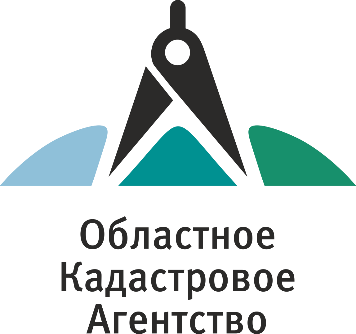 Общество с ограниченной ответственностью«Областное кадастровое агентство»ВНЕСЕНИЕ ИЗМЕНЕНИЙ ВГЕНЕРАЛЬНЫЙ ПЛАН 
СЕЛЬСКОГО ПОСЕЛЕНИЯ «ДЕРЕВНЯ МЕЛИХОВО»УЛЬЯНОВСКОГО РАЙОНА КАЛУЖСКОЙ ОБЛАСТИТом 2МАТЕРИАЛЫ ПО ОБОСНОВАНИЮ ПРОЕКТАЗаказчик: Администрация сельского поселения «Деревня Мелихово»Муниципальный контракт: №1 от 22.03.2021 г. Орёл,2021№ п/пНаименование материалов1Положение о территориальном планировании2Материалы по обоснованию№ п/пНаименование картографического материалаМасштаб1Положение о территориальном планированииПоложение о территориальном планировании1.1Карта границ населенных пунктов (в том числе границ образуемых населенных пунктов)1:300001.2Карта функциональных зон1:300001.3Карта планируемого размещения объектов местного значения1:300002Материалы по обоснованиюМатериалы по обоснованию2.1Карта границ зон с особыми условиями использования территории 1:300002.2Территории, подверженные риску возникновения чрезвычайных ситуаций природного и техногенного характера 1:300002.3Местоположение существующих и строящихся объектов федерального, регионального и местного значения поселения1:300002.4Территории объектов культурного наследия и границы лесничеств1:30000№ п/пНаименование государственной программы Калужской областиНормативно-правовой актГосударственный заказчик-координатор1Государственная программа Калужской области "Развитие здравоохранения в Калужской области"ПОСТАНОВЛЕНИЕ от 31 января 2019 г. N 44 (в ред. 13.03.2020 N 188)Министерство здравоохранения Калужской области2Государственная программа Калужской области "Социальная поддержка граждан в Калужской области"ПОСТАНОВЛЕНИЕ от 31 января 2019 г. N 46 (в ред. 10.08.2020 N 612)Министерство труда и социальной защиты Калужской области3Государственная программа Калужской области "Семья и дети Калужской области"ПОСТАНОВЛЕНИЕ от 31 января 2019 г. N 51 (в ред. 28.07.2020 N 575)Министерство труда и социальной защиты Калужской области 4Государственная программа Калужской области "Развитие культуры в Калужской области"ПОСТАНОВЛЕНИЕ от 31 января 2019 г. N 49 (в ред. 25.09.2020 N744)Министерство культуры Калужской области5Государственная программа Калужской области "Развитие физической культуры и спорта в Калужской области"ПОСТАНОВЛЕНИЕ от 31 января 2019 г. N 53 (в ред. 24.09.2020 N 743)Министерство спорта Калужской области6Государственная программа Калужской области "Развитие рынка труда в Калужской области"ПОСТАНОВЛЕНИЕ от 31 января 2019 г. N 43 (в ред. 07.08.2020 N 609)Министерство труда и социальной защиты Калужской области 7Государственная программа Калужской области "Доступная среда в Калужской области"ПОСТАНОВЛЕНИЕ от 30 декабря 2013 г. N 744 (в ред. 25.09.2020 N 752)Министерство труда и социальной защиты Калужской области8Государственная программа Калужской области "Оказание содействия добровольному переселению в Калужскую область соотечественников, проживающих за рубежом"ПОСТАНОВЛЕНИЕ от 15 марта 2016 г. N 167 (в ред. 18.03.2020 № 206)Министерство труда и социальной защиты Калужской области;министерство сельского хозяйства Калужской области;министерство образования и науки Калужской области;министерство культуры и туризма Калужской области;министерство здравоохранения Калужской области9Государственная программа Калужской области "Обеспечение доступным и комфортным жильем и коммунальными услугами населения Калужской области"ПОСТАНОВЛЕНИЕ от 31 января 201 г. N 52 (в ред. 25.09.2020 N 761)Министерство строительства и жилищно-коммунального хозяйства Калужской области10Государственная программа Калужской области "Охрана окружающей среды в Калужской области"ПОСТАНОВЛЕНИЕ от 12 февраля 2019 г. N 98 (в ред. 23.09.2020 N 740)Министерство природных ресурсов и экологии Калужской области11Государственная программа Калужской области "Поддержка развития российского казачества на территории Калужской области"ПОСТАНОВЛЕНИЕ от 28 марта 2019 г. N 202 (в ред. 17.03.2020 N 198)Министерство внутренней политики и массовых коммуникаций Калужской области12Государственная программа Калужской области "Патриотическое воспитание населения Калужской области"ПОСТАНОВЛЕНИЕ от 12 февраля 2019 г. N 95 (в ред. 13.03.2020 N 185)Министерство образования и науки Калужской области13Государственная программа Калужской области "Формирование современной городской среды в Калужской области"ПОСТАНОВЛЕНИЕ от 31 января 2019 г. N 50 (в ред. 25.09.2020 N 746)Министерство строительства и жилищно-коммунального хозяйства Калужской области14Ведомственная целевая программа «Создание 100 роботизированных молочных ферм в Калужской области»ПРИКАЗ от 9 марта 2017 г. N 58 (в ред. 04.04.2019 N 81)Министерство сельского хозяйства Калужской области15Ведомственная целевая программа «Совершенствование системы управления общественными финансами Калужской области»ПРИКАЗ от 18 января 2013 г. N 6 (в ред. 27.12.2016 N 192)Министерство финансов Калужской области16Ведомственная целевая программа «Осуществление регионального государственного надзора за техническим состоянием самоходных машин и других видов техники Калужской области»ПРИКАЗ от 27 декабря 2017 г. N 81Отдел регистрационно-экзаменационной работы инспекции гостехнадзора Калужской области17Ведомственная целевая программа "Развитие государственной гражданской службы Калужской области (2017 - 2019 годы)"Распоряжение от 20 декабря 2016 г. N 132-ра (в ред. 31.10.2018 N 205-ра)Администрация Губернатора Калужской области18Ведомственная целевая программа "О нормативных правовых актах органовгосударственной власти Калужской области»ПОСТАНОВЛЕНИЕ от 15 января 2018 г. N 12 (в ред. 02.09.2020 N 360)Отдел организации противоэпизоотических мероприятий, ветеринарносанитарной экспертизы, лечебной и лабораторной работы19Ведомственная целевая программа «Жизнь ради детей»РАСПОРЯЖЕНИЕ от 12 ноября 2020 г. N 39-рАппарат Уполномоченного по правам ребенка в Калужской области20Ведомственная целевая программа «Организационное обеспечениедеятельности мировых судейКалужской области»ПРИКАЗ от 2 августа 2019 г. N 132-п (в ред. 20.07.2020 N 113-п)Служба по организационному обеспечению деятельности мировых судей Калужской области21Ведомственная целевая программа "Информационная и внутренняя политика Калужской области"ПРИКАЗ от 6 августа 2018 г. N 58-од (в ред. 13.10.2020 N 95-од)Министерство внутренней политики и массовых коммуникаций Калужской области22Ведомственная целевая программа «Защита прав предпринимателей»Распоряжение от 21 декабря 2017 г. N 6-р (в ред. от 27.12.2018 г. от N 13-р)Аппарат уполномоченного по защите прав предпринимателе в Калужской области23 Ведомственная целевая программа "Развитие потребительской кооперации вКалужской области" на 2018 - 2020 годыПРИКАЗ от 5 декабря 2017 г. N 415 (в ред. 06.02.2020 N 22)Министерство сельского хозяйства Калужской области№ п/пНаименование государственной программы Калужской областиНормативно-правовой актГосударственный заказчик-координатор1Развитие физической культуры и массового спортаПостановление Правительства Российской Федерации от 15.04.2014 № 302Министерство спорта Российской Федерации; Министерство связи и массовых коммуникаций Российской Федерации2Обеспечение мер социальной поддержки отдельных категорий гражданПостановление Правительства Российской Федерации от 16.03.2020 № 292Министерство финансов Российской Федерации; Федеральная служба безопасности Российской Федерации; Федеральная таможенная служба; Федеральная служба войск национальной гвардии Российской Федерации; Министерство обороны Российской Федерации; Министерство внутренних дел Российской Федерации; Федеральная служба исполнения наказаний; Государственная фельдъегерская служба Российской Федерации; Федеральное казначейство; Следственный комитет Российской Федерации; Генеральная прокуратура Российской Федерации; Федеральная служба по труду и занятости; Федеральная служба охраны Российской Федерации; Министерство Российской Федерации по делам гражданской обороны, чрезвычайным ситуациям и ликвидации последствий стихийных бедствий; Федеральная служба Российской Федерации по контролю за оборотом наркотиков; Служба внешней разведки Российской Федерации; Фонд социального страхования Российской Федерации; Пенсионный фонд Российской Федерации; Федеральная миграционная служба3Регулирование качества окружающей средыПостановление Правительства Российской Федерации от 30.03.2018 № 379Министерство природных ресурсов и экологии Российской Федерации4Активная политика занятости населения и социальная поддержка безработных гражданПостановление Правительства Российской Федерации от 30.03.2020 № 370Министерство труда и социальной защиты Российской Федерации5Развитие среднего профессионального и дополнительного профессионального образованияПостановление Правительства Российской Федерации от 31.03.2017 № 376Министерство просвещения Российской ФедерацииНаименование объектаМестонахождение объектаДокумент о постановке на государственную охрануВыявленные объекты культурного наследияВыявленные объекты культурного наследияВыявленные объекты культурного наследияБратская могиладер. ЯгодноеРешение малого Совета Калужского областного Совета народных депутатов от 22.05.1992 № 76Братская могилас. КрапивнаРешение малого Совета Калужского областного Совета народных депутатов от 22.05.1992 № 76Братская могилас.ВесниныРешение малого Совета Калужского областного Совета народных депутатов от 22.05.1992 № 76Братская могилас.АфанасовоРешение малого Совета Калужского областного Совета народных депутатов от 22.05.1992 № 76Объекты, обладающие признаками объектов культурного наследияОбъекты, обладающие признаками объектов культурного наследияОбъекты, обладающие признаками объектов культурного наследияУсадьба Цыплаковых:-здание молочной,-дом служащих,-парк  ( посл. тр. XIX в.)с. АфанасовоПо материалам инвентаризации (приказ МК РСФСР от 08.07.1991 № 224)Местоположение Наименование объекта Функциональные зоныСрок реализацииЗона с особыми условиями использования территорийУльяновский район, Калужская областьа/д "Ульяново — Крапивна — Мелихово — Сопово" — Ягодное — граница с Орловской областью (на Болхов) Производственные зоны, зоны инженерной и транспортной инфраструктур Первая очередьУльяновский район, Калужская областьПамятник природы«Пойма реки Вытебеть»Выделение функциональной зоны не требуетсяПервая очередьТерритория ООПТ будет являться зоной с особыми условиями использованияИсточник ЧСХарактер воздействия поражающего фактораСильный ветерВетровая нагрузка, аэродинамическое давление на ограждающие конструкцииЭкстремальные атмосферные осадки (ливень, метель), наводненияЗатопление территории, подтопление фундаментов, снеговая нагрузка, ветровая нагрузка, снежные заносыГрадУдарная динамическая нагрузкаГрозаЭлектрические разрядыМорозыТемпературная деформация ограждающих конструкций, замораживание и разрыв коммуникацийКадастровый номер земельного участка, включаемого в границы населенного пунктаПлощадь земельного участка, включаемого в границы населённого пункта, гаКатегория земель и вид разрешенного использования земельного участка до его включения в границы населенного пунктаНаименование населенного пункта, в границы которого включаются земельный участокВид разрешенного использования земельного участка после утверждения генерального плана40:21:170401:114,4Земли сельскохозяйственного назначения,для сельскохозяйственного производствад. МелиховоЗемли населенных пунктов40:21:140900:5113,3Земли сельскохозяйственного назначения,для ведения сельскохозяйственного производствас. КрапивнаЗемли населенных пунктов